Propozice k turnaji„O pohár Primátora statutárního města Jihlavy“(ročník 2013 a mladší)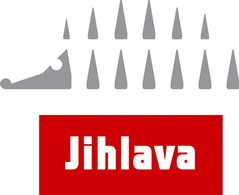 Turnaj se uskuteční pod záštitou primátora                                                                      statutárního města Jihlavy 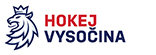                                                                                                                                                                                        ve spolupráci s KSLH Kraje VysočinaA.  VŠEOBECNÁ  USTANOVENÍPořadatel:	DUKLA Jihlava – mládež, z.s.Místo konání:    HZS Jihlava (malá hala)Termín:	           8. – 9. dubna 2023	Funkcionáři organizačního výboru:Hlavní pořadatel: Bourek Petr (+420 737 162 758); (dukla2013@seznam.cz)Předseda STK:     Jungwirth Jiří (+420 731 677 702); (mladez@hcdukla.cz)Členové STK:       vedoucí všech zúčastněných týmůB.  TECHNICKÁ  USTANOVENÍ   Hrací řádStartují hráči ročníku 2013 a ml.Hraje se podle pravidel ledního hokeje, soutěžního a disciplinárního řádu ČSLH a ustanovení těchto propozic. Konečné rozhodnutí ve všech sporných případech náleží organizačnímu výboru turnaje.Vedoucí týmů zašlou emailem 14dní (do 1.4.2023) před zahájením turnajepořadateli turnaje vyplněný zápis o utkání s datumem narození hráče a číslemdresu. Soupisky (max počet hráčů 15+2) pošlete na email dukla2013@seznam.cz. Vedoucí týmu odpovídá za to, že všichni zúčastnění hráči jsou řádně zdravotně vyšetřeni a pojištěni.       Žádáme všechny účastníky o dodržování pravidel fair play.       Není tolerován start starších hráčů. Hrací systémTurnaje se účastní 6 týmů, které se utkají následujícím systémem:Systém turnaje: hrát bude každý s každým 2x20, každá polovina se bude počítat jako jeden zápas,konečné pořadí turnaje určuje společná tabulka.Každý tým má na turnaji garantováno 5 utkání.Hrací časVšechna utkání se hrají 2 x 20 minut čistého času. Výhra 2 body, remíza 1 bod, prohra 0 bodů.Délka trestů při vyloučení hráče je následující: menší trest = 1 minuta čistého času, větší trest = 3 minuty čistého času, osobní trest = 7 minut čistého času. V případě vyloučení hráče do konce utkání rozhodne o jeho účasti v dalším (nejbližším) utkání STK turnaje. Úprava ledové plochy probíhá vždy po utkání Před každým utkáním budou mít týmy k dispozici 5 minut na rozbruslení, bez kotoučů, utkání začne ihned po rozbruslení.K zápasům se nastupuje ihned po úpravě ledové plochy.      O pořadí mužstev rozhoduje:      1.počet bodů     2.vzájemné zápasy (minitabulka)     3.skóre (rozdíl)     4.vyšší počet vstřelených branek     5.los      Podmínky účasti: 
      Každé družstvo musí mít k dispozici dvě sady dresů odlišné barvy - světlé a       tmavé.
      Volbu dresů má mužstvo uvedené v zápise jako domácí.      DOPORUČENÍ: chrániče na brusleŘízení utkáníVšechna utkání řídí 2 rozhodčí. Rozhodčí a pomocné funkce deleguje pořadatel.Zápis o utkáníZápis o utkání poskytne pořadatel turnaje na základě zaslaných podkladů od jednotlivých mužstev. Lékařská službaZdravotník - zabezpečí pořadatelNámitkyKaždý tým může podat námitku k průběhu a výsledku vlastního utkání. Námitku je třeba podat nejpozději 10 minut po ukončení utkání, písemně STK turnaje se vkladem 500,- Kč. V případě zamítnutí námitky vklad propadá ve prospěch pořadatele turnaje, v opačném případě bude navrácen.C. HOSPODÁŘSKÁ USTANOVENÍ     Startovné : 11 000,00 Kč       Startovné uhraďte prosím převodem nejpozději do 1.4.2023 na účet       DUKLA Jihlava – mládež, z.s.      č.ú. : 19-8912080257/0100.       Variabilní Symbol : 2013       Zpráva : název oddílu      Všechny týmy obdrží medaile, první tři týmy poháry.       Po jednotlivých utkáních budou vždy vyhlášeni nejlepší hráči utkání,      Při závěrečném vyhlašování oceníme nejlepší hráče na jednotlivých postech       v rámci celého turnaje.D.  ZÁVĚREČNÁ USTANOVENÍTýmy jsou povinny se v průběhu turnaje řídit těmito propozicemi a pokyny pořadatele.Pořadatel si vyhrazuje právo oprav a změn těchto propozic, pokud si to vynutí potřeba nebo snaha o klidný a hladký průběh turnaje.      Pro hráče a realizační týmy budeme zajišťovat obědy (polévka, hlavní jídlo a pití)       a večeře (teplé jídlo, salát a pití) Není zahrnuto ve startovném.       Oběd za 150,-Kč/os a večeře za 150,-Kč/os. Platit se bude na místě.       Počty a jednotlivé požadavky prosím poslat 14dní předem na e-mail       dukla2013@seznam.cz      V kabinách bude pro hráče zajištěno pití, ovoce a sušenky      Ubytování si každý tým zajišťuje a hradí sám.       V případě potřeby posíláme kontakt.       Kontakt ubytování:      Bohumila Freitichová (Penzion Mahler)      Telefon: +420 602 220 002      penzionmahler@seznam.czPřihlášené týmy:HC Dukla Jihlava AHC Dukla Jihlava BHK Mountfield Hradec KrálovéHC Střelci Jindřichův HradecHC Piráti ChomutovHC Slávia PrahaV případě dotazů mě neváhejte kontaktovat.S pozdravemPetr Bourekdukla2013@seznam.cztel. 00420 737 162 758    